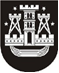 KLAIPĖDOS MIESTO SAVIVALDYBĖS TARYBASPRENDIMASDĖL A. dirgėlienės SKYRIMO Į KlAIPĖDOS „GINTARO“ SPORTO CENTRO DIREKTORIAUS PAREIGAS2016 m. spalio 27 d. Nr. T2-250KlaipėdaVadovaudamasi Lietuvos Respublikos vietos savivaldos įstatymo 16 straipsnio 2 dalies 21 punktu, Lietuvos Respublikos darbo kodekso 101 straipsniu, Lietuvos Respublikos korupcijos prevencijos įstatymo 9 straipsnio 8 dalimi, Lietuvos Respublikos Vyriausybės 1993 m. liepos 8 d. nutarimo Nr. 511 „Dėl biudžetinių įstaigų ir organizacijų darbuotojų darbo apmokėjimo tvarkos tobulinimo“ 4 punktu, Lietuvos Respublikos kūno kultūros ir sporto departamento prie Lietuvos Respublikos Vyriausybės generalinio direktoriaus . sausio 5 d. įsakymo Nr. V-4 „Dėl Kūno kultūros ir sporto biudžetinių įstaigų ir organizacijų darbuotojų darbo apmokėjimo tvarkos aprašo patvirtinimo“ 1 priedu, atsižvelgdama į pretendentų Klaipėdos „Gintaro“ sporto centro direktoriaus pareigoms eiti konkurso komisijos 2016 m. spalio 3 d. protokolą Nr. ADM-624, Astos Dirgėlienės 2016 m. spalio 20 d. prašymą Nr. P21-70 ir įvertinusi Lietuvos Respublikos specialiųjų tyrimų tarnybos 2016 m. spalio 19 d. rašte Nr. 4-01-7830 pateiktą informaciją, Klaipėdos miesto savivaldybės taryba nusprendžia:1. Skirti nuo 2017 m. sausio 3 d. Astą Dirgėlienę Klaipėdos „Gintaro“ sporto centro direktore.2. Nustatyti Astai Dirgėlienei tarnybinio atlyginimo koeficientą – 26,13 BMA dydžiais.3. Įgalioti Klaipėdos miesto savivaldybės merą Vytautą Grubliauską sudaryti darbo sutartį su Asta Dirgėliene.Šis sprendimas gali būti skundžiamas Lietuvos Respublikos darbo kodekso nustatyta tvarka.Savivaldybės meras Vytautas Grubliauskas